Plan de estudios Profesorado en Educación Primaria 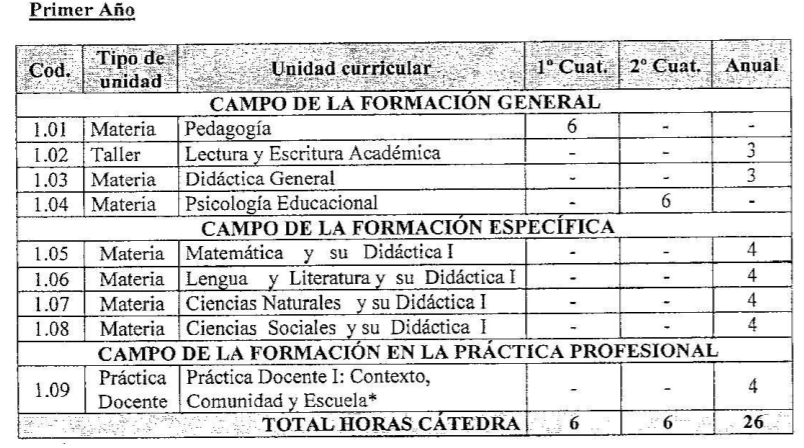 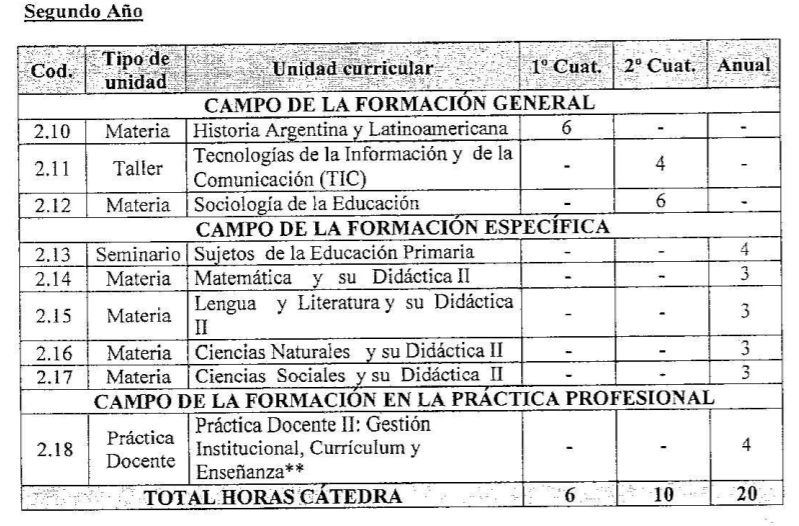 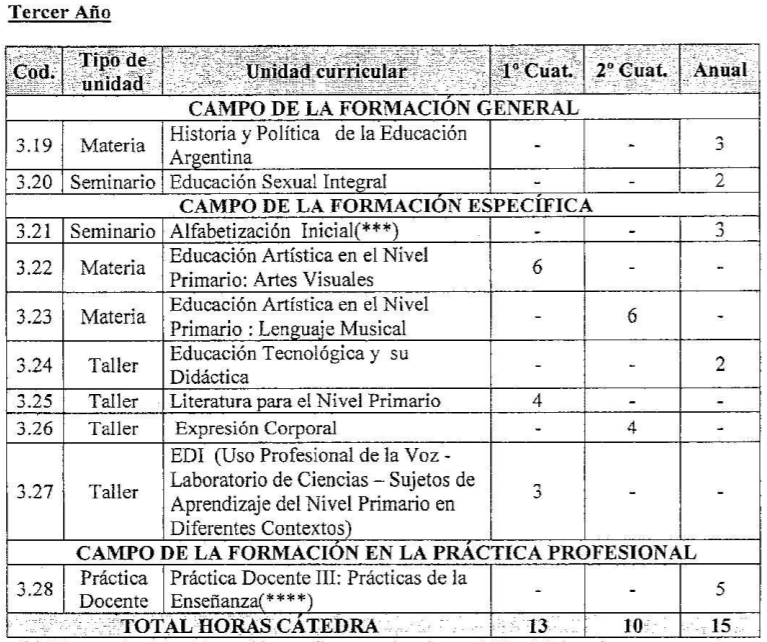 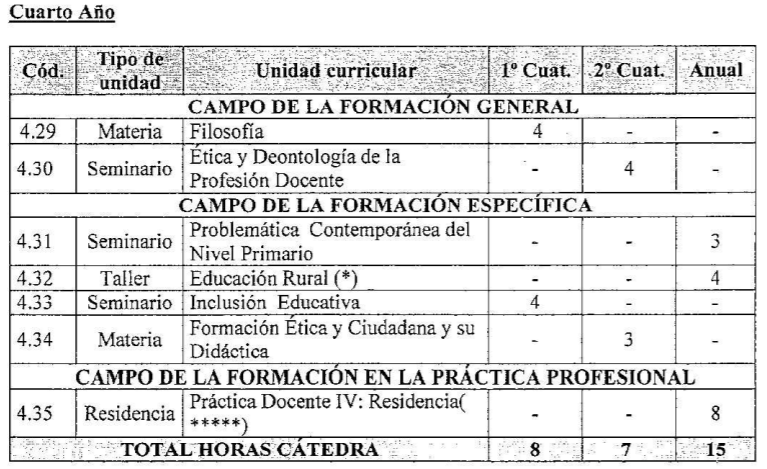 Régimen de Correlatividades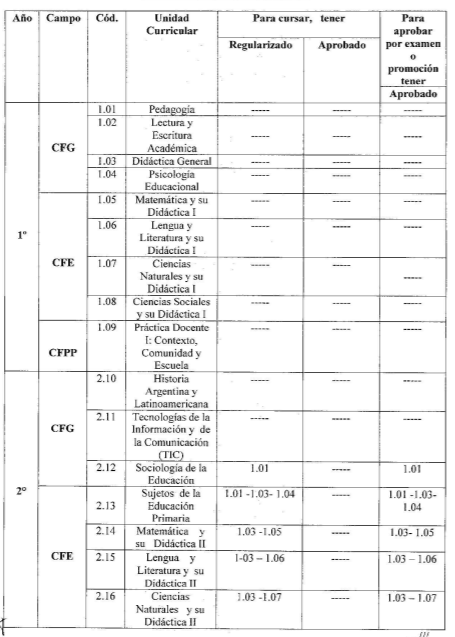 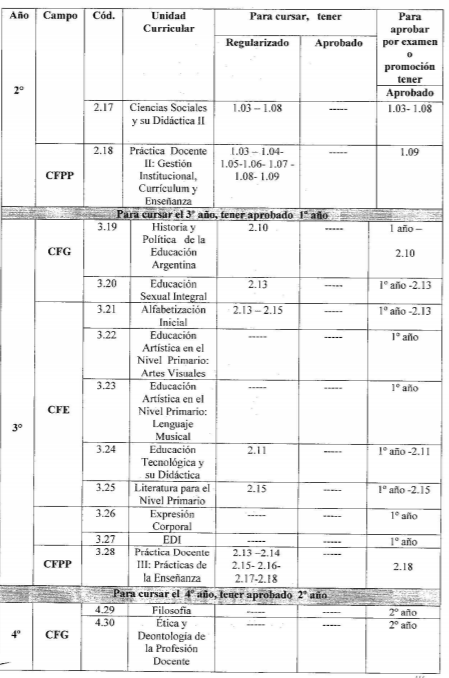 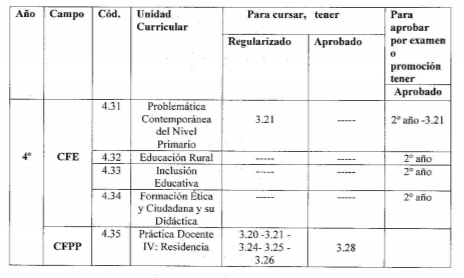 